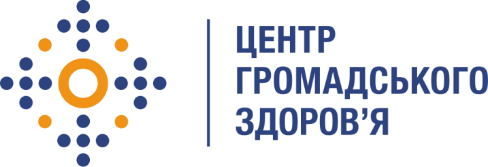 Державна установа «Центр громадського здоров’я Міністерства охорони здоров’я України» оголошує конкурс на відбірПровідного фахівця з координації наукових досліджень(Аналітик кількісних даних)Назва позиції: Провідний фахівець з координації наукових досліджень (Аналітик кількісних даних)Інформація щодо установи:Головним завданнями Державної установи «Центр громадського здоров’я Міністерства охорони здоров’я України» (далі – Центр) є діяльність у сфері громадського здоров’я. Центр виконує лікувально-профілактичні, науково-практичні та організаційно-методичні функції у сфері охорони здоров’я з метою забезпечення якості лікування хворих на соціально небезпечні захворювання, зокрема ВІЛ/СНІД, туберкульоз, наркозалежність, вірусні гепатити тощо, попередження захворювань в контексті розбудови системи громадського здоров’я. Центр приймає участь в розробці регуляторної політики і взаємодіє з іншими міністерствами, науково-дослідними установами, міжнародними установами та громадськими організаціями, що працюють в сфері громадського здоров’я та протидії соціально небезпечним захворюванням.Основні обов'язки:Участь в організації та проведенні інтегрованих біоповедінкових, соціологічних та епідеміологічних досліджень серед ключових груп населення щодо ВІЛ/СНІДу в Україні;Участь в імплементації Стратегічного плану для забезпечення сталості інтегрованих біоповедінкових досліджень в Україні (2018-2021);Розробка документів кількісних досліджень: протоколів, інструментарія та супутніх матеріалів. Обробка масивів даних інтегрованих біоповедінкових, соціологічних та епідеміологічних досліджень серед ключових груп.Створення скриптів відповідно до аналітичних завдань досліджень, надання пропозицій щодо оптимізації роботи з масивами даних. Аналіз даних кількісних досліджень з використанням методів описової та  багатовимірної статистики.  Підготовка статистичних та аналітичних звітів за результатами інтегрованих біоповедінкових, соціологічних та епідеміологічних досліджень серед ключових груп в Україні;Участь в оцінці чисельності ключових груп населення в Україні, аналіз даних та підготовка статистичних довідок, звітів;Здійснення моніторингових візитів на сайти досліджень з метою перевірки якості даних, написання звіту за результатами аудиту;Проведення етичної експертизи документів інтегрованих біоповедінкових, соціологічних та епідеміологічних досліджень серед ключових груп;Підготовка матеріалів, презентацій, аналітичних довідок, наукових публікацій тощо публікацій за даними попередніх та наступних раундів інтегрованих біоповедінкових досліджень в Україні для тренінгів, семінарів-нарад, конференцій, круглих столів, офіційних запитів міжнародних, державних та неурядових організації;Участь у тренінгах, семінарах-нарадах, конференціях, круглих столах в якості учасника, тренера, фасилітатора.Вимоги до професійної компетентності:Вища освіта за напрямом Соціологія, Статистика; Досвід у плануванні та проведенні кількісних досліджень, реалізації досліджень повного циклу та складання звітів за їх результатами. Високий рівень володіння Excel та програмним забезпеченням для аналізу даних (SPSS, R-Analyst тощо);Досвід роботи у межах інтегрованих біоповедінкових досліджень та досліджень серед ключових груп в Україні буде перевагою;Досвід у підготовці презентацій та інформаційних матеріалів;Гарне знання ділової української та англійської мови;Дисциплінованість, організованість, здатність працювати самостійно на результат та в умовах напруженого графіку, уважність до деталей, вміння працювати з точною інформацією.Резюме мають бути надіслані електронною поштою на електронну адресу: vacancies@phc.org.ua. В темі листа, будь ласка, зазначте: «235 – 2019 Аналітик кількісних даних».Термін подання документів – до 23 вересня 2019 року, реєстрація документів 
завершується о 18:00.За результатами відбору резюме успішні кандидати будуть запрошені до участі у співбесіді. У    зв’язку з великою кількістю заявок, ми будемо контактувати лише з кандидатами, запрошеними на співбесіду. Умови завдання та контракту можуть бути докладніше обговорені під час співбесіди.Державна установа «Центр громадського здоров’я Міністерства охорони здоров’я України»  залишає за собою право повторно розмістити оголошення про вакансію, скасувати конкурс на заміщення вакансії, запропонувати посаду зі зміненими обов’язками чи з іншою тривалістю контракту.